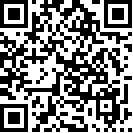 Комитет по ликвидации дискриминации
в отношении женщинПятьдесят пятая сессия8–26 июня 2013 года		Перечень тем и вопросов в связи с рассмотрением периодических докладов: Куба		Добавление		Ответы Кубы на перечень тем и вопросов в связи с рассмотрением сводного седьмого и восьмого доклада (CEDAW/C/CUB/7-8)*		Конституционная, законодательная и институциональная база	1.	Семейный кодекс 1.	Вопрос о модифицированном проекте Семейного кодекса был включен в План работы законодательной власти на период 2008–2012 годов с целью его утверждения Национальной ассамблеей народной власти в 2012 году. Однако, в связи с принятием Основных направлений социально-экономической политики страны в 2010 году, которые должны гарантировать устойчивое развитие кубинского государства, возникла необходимость в приоритетном порядке утвердить законодательство в экономической области, связанное с Основными направлениями. Поэтому рассмотрение модифицированного проекта Семейного кодекса было отложено и включено в План работы законодательной власти на 2013–2017 годы. Тем не менее, предусмотрено, что его рассмотрение будет осуществлено на первом этапе плана. 	2.	Уделение внимания дискриминации2.	В последние годы, как Генеральная прокуратура Республики, так и Верховный народный суд приняли меры с целью обновления своей базы статистических данных с разбивкой по признаку пола с тем, чтобы иметь возможность осуществления их количественного и качественного анализа. 3.	В Прокуратуру, как надзорный орган, отвечающей за соблюдение законов, поступают жалобы и обращения граждан, однако жалобы, поступающие от женщин, регистрируются в специальном порядке. Так, в первом квартале 2012 года было принято 10 059 женщин и было зарегистрировано 2073 жалобы и обращения женщин по трудовым, уголовным, административным и гражданским вопросам. Тем не менее, до настоящего времени не поступило ни одного сообщения о жалобах, касающихся дискриминации в отношении женщин. 4.	Были осуществлены межотраслевые программы учебно-просветительской деятельности, в частности, для сотрудников государственных учреждений, ученых и руководителей средств массовой информации, которые включали темы, касающиеся дискриминации в отношении женщин, важности борьбы с этим явлением и, в частности, значения статей 1 и 2 Конвенции о ликвидации всех форм дискриминации в отношении женщин и Общей рекомендации № 28 Комитета. 		Национальные механизмы по улучшению положения женщин 	3.	Укрепление Федерации кубинских женщин 5.	Федерация кубинских женщин является национальным механизмом по улучшению положения женщин и координатором по гендерным вопросам, который отвечает за претворение в жизнь государственной политики, утвержденной кубинским государством в области гендерного равенства и расширения прав и возможностей женщин, хотя конечную ответственность за ее осуществление несет государство.6.	Федерация содействует реализации этой государственной политики, а также предложений, касающихся законодательства и его изменения, оказывает теоретическую и методологическую помощь и параллельно с этим взаимодействует с правительством в осуществлении последующей деятельности и оценки. 7.	Для осуществления вышеупомянутой деятельности Федерации не требуется выделения целевых финансовых ресурсов. Тем не менее, когда Федерация участвует в деятельности по осуществлению отраслевых направлений политики, связанной с каким-либо министерством или группой министерств, государство выделяет финансовые средства для деятельности Федерации без ущерба для неправительственного характера ее работы. Кроме того, кубинское государство, в частности, оказывает поддержку работе Федерации через посредство предоставления транспортных средств и рабочих помещений. 8.	При осуществлении совместных мероприятий государство гарантирует выделение финансовых ресурсов, а Федерация предоставляет своих экспертов для содействия реализации государственной политики и обеспечения правильного учета гендерной проблематики в планах и программах. Федерация имеет в своем распоряжении высококвалифицированные кадры, которые могут оказывать техническую помощь, осуществлять оценку и уделять внимание проблемам, затрагивающим женщин в стране, а также оказывать поддержку работе государственных ведомств. 9.	Применение Конвенции не имеет прямого отношения к финансовым ресурсам, имеющимся у Федерации кубинских женщин для координации этой работы. Роль Федерации заключается в том, чтобы содействовать осуществлению государственной отраслевой политики с тем, чтобы гарантировать выполнение положений Конвенции о ликвидации дискриминации в отношении женщин. Для обеспечения выполнения Конвенции существуют государственная политика, рабочие соглашения и финансовые ассигнования, предоставляемые государственными ведомствами на основании статей бюджета с тем, чтобы обеспечить доступ женщин к образованию, здравоохранению, занятости, социальному обеспечению и т. д.	4 и 5.	Третий Национальный семинар по оценке реализации Национального плана действий по выполнению решений Пекинской конференции10.	Хотя в Национальном плане действий Республики Куба по выполнению решений четвертой Всемирной конференции Организации Объединенных Наций по положению женщин, принятом Государственным советом Кубы в 1997 году, не отражены конкретно 12 основных областей Пекинской Платформы действий, предусматриваются 90 мер, которые соответствуют положениям статей Конвенции. Эти меры отвечают потребностям и интересам кубинских женщин, и их систематическое выполнение и оценка являются ответственностью министерств и других центральных органов государственной власти. Учитывая положения данного плана и существование целого ряда важных законодательных документов, обеспечивающих применение положений Конвенции, а также оценку их выполнения, нет необходимости в разработке отдельного плана для принятия последующих мер по выполнению этого международного документа. 11.	С целью повышения уровня культуры и осведомленности обо всех кубинских юридических документах и расширения знаний о применении и использовании предусмотренных в них положений недавно было опубликовано пособие, которое охватывает основные положения Плана действий, а также текст Конвенции с комментариями. Эти материалы являются важным подспорьем для правительственных учреждений, организаций гражданского общества и для женщин. 12.	Проведение третьего Национального семинара по оценке планировалось на декабрь 2012 года, однако, учитывая положение в стране, сложившееся в результате последствий урагана «Сэнди», который причинил колоссальный ущерб и серьезно нарушил жизнь в провинциях, правительство было вынуждено отложить его проведение и в приоритетном порядке принять другие меры, в частности, оказать помощь в целях устранения нанесенного ущерба. 13.	В любом случае, в знак приверженности правительства этой оценке Исполнительный комитет Совета министров, министерство экономики и планирования и Федерация кубинских женщин решили осуществить в ноябре и декабре 2012 года анализ хода выполнения мер, предусмотренных Планом, центральными и провинциальными органами государственной власти с учетом ответственности каждого из них. Кроме того, было принято решение перенести проведение семинара на 2013 год, когда сложатся более подходящие для этого условия. 14.	Что касается мер, принятых для выполнения задач, поставленных в Плане действий, то было осуществлено два обзора Плана действий на национальном уровне, как на уровне центральных органов государственной власти, так и на уровне провинциальных и муниципальных административных советов. Этот План по-прежнему остается в силе и в целях его реализации в качестве компонентов процесса его оценки были проведены курсы и практические семинары и подготовка лидеров общин и государственных должностных лиц. 15.	Благодаря иностранному сотрудничеству было опубликовано новое издание Плана действий, включая вариант текста, предназначенный для популяризации его структуры, содержания и информации об ответственных лицах и участниках. Важность этого издания с комментариями заключается в том, что в нем предлагается методика для оценки Плана в каждой инстанции государственной власти, начиная с муниципий и заканчивая центральными органами власти.		Стереотипы и обычаи 	6.	Меры по осуществлению Декрета-закона № 234 (2003) о материнстве трудящихся женщин и устранению сексистских стереотипов 16.	Вовлечение кубинских женщин в процесс развития страны, как его активных участников, так и бенефициаров является одним из наиболее успешных социальных достижений страны. Женщины получили возможность участвовать в политической жизни на равных условиях с мужчинами. 17.	Комиссия Национальной ассамблеи народной власти по делам молодежи, детей и правам женщин в ходе седьмой очередной сессии Парламента седьмого созыва призвала руководителей телевидения и радио, министерства культуры, дискотек и других заведений индустрии культуры пропагандировать гендерное равенство и уважение различий между полами. 18.	Школа играет важнейшую роль в воспитании девочек и мальчиков, мужчин и женщин в деле обеспечения равенства и изменения патриархальных отношений, моделей поведения и гендерных стереотипов. В рамках Национальной системы образования осуществляется работа на всех уровнях обучения и в этой связи возникла необходимость модернизации учебных планов в системе начального, базового и среднего образования с целью рассмотрения этих вопросов. 19.	В программы обучения на каждом уровне были включены важные элементы, направленные на изменение поведения и стереотипов и признание роли женщин в жизни общества. Существует 17 общих тем, которые включены в различные учебные программы, как например: мужчины и женщины, секс и сексуальная жизнь; сексуальная жизнь как элемент личности; факторы и качества половой жизни, индивидуальность, пара, семья и общество; сексуальные и репродуктивные права мужчин и женщин на различных этапах жизни, в различных ситуациях и условиях; семья и половые отношения; разные формы семьи; общество и гендерные отношения; совместная ответственность в семье; гендерное равенство и борьба с дискриминацией и насилием; насилие и формы его проявления; сексуальное насилие, насилие по признаку пола, возраста, расы и культуры. 20.	В рамках Программы полового воспитания была разработана стратегия полового воспитания для всех категорий образования в стране с упором на гендерные факторы и права, которые подробно излагаются в Постановлении № 139/2011 министерства образования. 21.	С другой стороны идет процесс осуществления Национальной программы сексуального воспитания и здоровья, в реализации которой принимают участие другие ведомства, как например, Национальный центр полового воспитания (СЕНЕСЕКС), который является государственным учреждением. Эта Программа направлена на демонтаж патриархальных механизмов, которые создают препятствия для улучшения положения женщин в обществе. Также ведется работа на уровне научных учреждений и на местном уровне через посредство социальных сетей СЕНЕСЕКС (Мужчины за многообразие, Транс Куба, Ореми, Молодежь за многообразие, Юристы за сексуальные права). Следует отметить организацию мероприятий в рамках кубинского дня борьбы с гомофобией, Всемирного дня сексуального здоровья, Международного дня прав человека, Дня ненасилия в отношении женщин и т. д. 22.	Была активизирована деятельность по искоренению сексистских стереотипов, как в средствах массовой информации, так и в рамках просветительских мероприятий, публичных дебатов, собеседований, разработки информационных материалов и других мероприятий. В этой связи можно отметить некоторые из указанных ниже мероприятий: 	•	Государство систематически предоставляет время для телевизионных программ по рассмотрению этих вопросов, включая в частности программы под названием «Когда женщина…» (Кубависьон), «Сокровенные желания» (Каналь Гавана). 	•	Федерация кубинских женщин, Институт музыки, Дом культуры Альба и Сеть иберо-американских и африканских мужчин принимают участие в совместном проекте под названием «Все против», (“Todas Contracorriente”) под руководством известной кубинской певицы Рочи, цель которого состоит в устранении оскорбительной лексики и негативных стереотипов из содержания песен. В 2012 году участники этого проекта посетили 16 школ и содействовали проведению семинаров по гендерным темам, в которых приняли участие более 3400 учащихся музыкальных и театральных училищ и школ изобразительных искусств. 	•	В 2012 году Кафедра гендерной проблематики и коммуникации Международного института журналистики им. Хосе Марти организовала десятую Иберо-американскую встречу по гендерной тематике и коммуникации, которой предшествовало проведение в стране трех региональных встреч, которые организуются раз в два года.	•	Кроме того, Кафедра гендерной проблематики ежегодно организует курсы по гендерным вопросам и работе средств массовой информации, выпускниками которых — уже было организовано более восьми таких курсов — стали более 200 студентов из Кубы, 11 стран Латинской Америки, Карибского бассейна и Испании.	•	Издательство журнала «Женщина», публикуемого Федерацией кубинских женщин, организовало семинар по теме «Подготовка журналистов по гендерным вопросам» (Generando Periodismo de Género), ориентированный на работников и работниц местных средств массовой информации.	•	Каждый месяц, 25-го числа, Сеть иберо-американских и африканских мужчин проводит Оранжевый день против насилия в отношении женщин и девочек путем организации семинаров в университетских центрах и концертов для молодых людей в различных провинциях. 	•	Был утвержден совместный проект Федерации кубинских женщин и Испанского фонда МУНДУБАТ, посвященный Национальной программе просвещения по гендерным вопросам для руководителей и специалистов средств массовой информации на Кубе, с целью содействовать осознанной трансформации в освещении гендерной проблематики в средствах массовой информации путем повышения уровня профессиональной подготовки их сотрудников с упором на местные средства массовой информации. 23.	Органы печати играют активную и важную роль в повышении уровня сознания в деле постепенной ликвидации стереотипов и предрассудков, которые еще существуют в обществе. Женское издательство Федерации кубинских женщин опубликовало различные книги, в которых обобщаются итоги дискуссий, ведущихся в настоящее время в кубинском обществе по гендерной тематике, в том числе «Мачо, парень, мужик» д-ра Хулио Сесара Гонсалеса Пахеса, тираж 40 000 экземпляров; «За то, что одевалась как мужчина» д-ра Хулио Сесара Гонсалеса Пахеса, тираж 16 000 экземпляров; «Далекое эхо, близкий голос. Женская точка зрения» д-ра Нормы Васальо, тираж три тысячи экземпляров; «Пол и наука» д-ра Лурдес Фернандес, тираж одна тысяча экземпляров; «Другая точка зрения. Записки о работе Кафедры гендерной проблематики», публикация Гаванского университета, тираж три тысячи экземпляров; «Секс, любовь и эротика» Алойямы Равело, тираж 20 000 экземпляров. В других издательствах также были опубликованы многие другие журналы и книги. 24.	Консультационные центры для женщин и семей, кафедры женской тематики, издательство «Женщина» и Научно-исследовательский центр по проблемам женщин постоянно занимаются работой по искоренению таких стереотипов.25.	Был принят Декрет-закон № 234 (2003) о материнстве трудящихся женщин, который обеспечивает надлежащую защиту женщин в течение периода беременности, оплачиваемый отпуск в дородовой и послеродовой периоды и период грудного вскармливания, а также предоставляет финансовую поддержку для ухода за детьми (мальчиком или девочкой) до достижения одного года и в период неоплачиваемого отпуска для ухода за ребенком и его лечения до достижения 16-летнего возраста, хотя и предстоит сделать еще многое для преодоления сложившихся стереотипных представлений. 26.	Новаторская форма, касающаяся предоставления такого отпуска также и для отца, представляет собой значительный прогресс в деле преодоления устаревших представлений и привлечения обоих родителей к ответственному выполнению родительских обязанностей и воспитанию своих детей. Несмотря на это законодательное новшество, в течение периода, начиная с 2009 года по октябрь 2012 года, этим правом воспользовались в общей сложности только 75 мужчин. Этот низкий показатель объясняется как объективными, так и субъективными факторами, включая сохранение предрассудков и стереотипов, и в некоторых случаях препоны, которые администрация предприятий создает для мужчин. 27.	Льготами Закона о материнстве могут пользоваться не только работницы государственного гражданского сектора, но также и работницы, занимающиеся индивидуальной трудовой деятельностью, что является еще одним новшеством, которое обеспечивает защиту женщин во всех секторах. 28.	Еще одной важной мерой является осуществление программы социальной защиты для матерей, имеющих детей с тяжелыми формами инвалидности, о чем свидетельствуют следующие данные: 		Насилие в отношении женщин 	7.	Кампании по повышению осведомленности о насилии в отношении женщин 29.	В рамках кампаний по повышению осведомленности о жестоком обращении и насилии в отношении женщин совместную работу осуществляют министерства здравоохранения, образования, высшего образования, внутренних дел, юстиции, Кубинский институт радио и телевидения, Верховный народный суд, Генеральная прокуратура, Национальный центр полового воспитания и Научно-исследовательский центр по проблемам женщин. 30.	Национальный союз кубинских юристов, Федерация кубинских женщин и Факультет права Гаванского университета совместно осуществляют ряд важных мероприятий, направленных исключительно на повышение осведомленности и осуществление профессиональной подготовки по этим темам среди специалистов и правоведов из числа мужчин и женщин. 31.	В течение двух последних лет ведется работа по осуществлению проекта под названием «Повышение осведомленности и информированности о Конвенции о ликвидации дискриминации в отношении женщин и других международных документах Организации Объединенных Наций в интересах женщин и гендерного равенства в секторе правосудия с тем, чтобы оказать поддержку и содействие в деле их применения на Кубе» при содействии Программы развития Организации Объединенных Наций (ПРООН), Фонда Организации Объединенных Наций в области народонаселения (ЮНФПА) и неправительственной организации «Оксфам». Этот проект дал важные результаты: сотни юристов прошли курсы аспирантуры по теме «Гендерные факторы и права». Также были организованы учебные курсы по теме «Посредничество, гендерные факторы и семья», которые уже проводятся в третий раз; были разработаны информационные пособия и на факультете права Гаванского университета был организован факультативный курс обучения по теме «Гендерные факторы и право» для студентов второго курса. 32.	Была осуществлена широкая кампания по пропаганде и оказанию поддержки участию кубинских женщин — вместе с мужчинами — в кампании «Объединимся ради детей — объединимся в борьбе против СПИДа» с целью искоренения насилия в отношении женщин, которая была инициирована Генеральным секретарем Организации Объединенных Наций в рамках Международной кампании в поддержку Дня ненасилия в отношении женщин. 33.	В 2012 году проведение этой кампании характеризовалось двумя особыми элементами, ее сроки были продлены до 10 декабря, т.е. Международного дня прав человека, и она увенчалась организацией общенациональной церемонии в поддержку международной акции «24 часа феминистских действий», организованной кубинским филиалом Всемирного марша женщин. В ходе кампании было организовано более 70 мероприятий, включая семинары, марши, рассказы жертв терроризма и нарушений прав человека, женские суды, культурные представления, а также другие инициативы, осуществленные женщинами на всей территории Кубы. 34.	Что касается основных мероприятий этой кампании, то следует отметить: семинар по повышению квалификации журналистов в деле освещения вопроса о гендерном насилии в средствах массовой информации, семинар по вопросу о комплексной трансформации квартала Эль-Баррьо в Гаване; концерт симфонического оркестра, посвященный женщинам, в рамках Всемирного дня борьбы с ВИЧ/СПИДом и еще один концерт, посвященный борьбе против насилия в отношении женщин, в рамках Дня итальянской культуры. Кроме того, министерство культуры оказало содействие и поддержку в проведении мероприятий в контексте кампании «Давайте объединимся», в которой приняли участие известные кубинские и иностранные исполнители, как например, Рауль Торрес и мексиканская певица Хульета Венегас. Следует отметить проведение теоретических семинаров и форумов ученых, повышение профессиональной подготовки должностных лиц, специалистов и профессионалов, активных лидеров общин, представителей общественных организаций и учреждений, руководителей ФКЖ и т.д. 35.	В 174 Консультационных центрах для женщин и семей на всей территории страны оказывается помощь и предоставляются консультации жертвам, обращающимся в эти учреждения, а также жертвам насилия, о случаях которого сообщают жители общин. В центрах имеется регистрационный журнал, который обеспечивает принятие своевременных последующих мер, а также осуществление систематической и дифференцированной оценки принятых мер и рассматриваемых случаев. Работа по оказанию помощи ведется как в группах, так и в индивидуальном порядке. В ней принимают участие социальные работники и семейные врачи, которые предоставляют консультации и осуществляют сексуальную терапию, представители органов Генеральной прокуратуры, уделяющие внимание вопросам прав человека, и специалисты центров психического здоровья. Специалисты ФКЖ внесли ценный вклад в анализ предложений об изменении Уголовного кодекса. 36.	В Национальном центре по вопросам полового воспитания имеются службы юридической консультации, которые оказывают помощь, и консультации, а в некоторых случаях, и непосредственное содействие лицам, которые доводят до сведения информацию о различных нарушениях прав. Собранная информация позволяет получать данные о различных случаях проявлениях насилия и характерных особенностях каждого отдельного случая. Хотя службы юридической консультации нельзя рассматривать как официальный механизм, они стали важным органом, с помощью которого было зарегистрировано значительное число сообщений о случаях насилия. 37.	Со своей стороны кубинские профессиональные судьи получают соответствующую информацию, которая дает им возможность выявлять, осуждать и наказывать любые проявления насилия и дискриминации, которые имеют место или могут иметь место в ходе различных судебных разбирательств. 	8.	Оказание помощи жертвам насилия и правонарушителям38.	Основным препятствием для осуществления работы по предотвращению насилия в семье и оказанию помощи жертвам является сохранение стереотипов у многих людей. По этой причине, наряду с политикой и программами, которые осуществляются в стране, важное значение придается учебной и просветительской деятельности среди должностных лиц, специалистов и населения в целом. 39.	Жертвам насилия предоставляется специальная медицинская и психологическая помощь в медицинских центрах, куда они обращаются после совершения акта насилия, особенно в центрах психологической помощи, которые существуют на всей территории страны, а также в консультационных центрах для женщин и семей, в которых работает группа хорошо подготовленных по эти вопросам специалистов профессионалов, добровольно предоставляющих свои услуги. Наряду с этим ведется работа по оказанию помощи и лечению правонарушителей в таких медицинских центрах как консультационные центры для женщин и семей, в которые обращается все большее число мужчин в поисках помощи и лечения. В этих центрах муниципальные прокуроры по вопросам защиты прав граждан оказывают активную помощь по предоставлению юридических консультаций лицам, которые обращаются к ним. 40.	С другой стороны, в Национальном центре по вопросам полового воспитания предоставляются консультации, касающиеся этих вопросов, в том числе, насилия в отношении женщин и насилия в отношении девочек, мальчиков и подростков, ставших жертвами сексуального насилия. В этой связи в Центре защиты девочек, мальчиков и подростков при Управлении по делам несовершеннолетних министерства внутренних дел существует специальная консультация. 41.	Что касается сообщений о насилии в отношении женщин, то в подразделениях Национальной революционной полиции были созданы все условия для их принятия и рассмотрения. Сотрудники и должностные лица органов правопорядка, которые работают в приемных этих подразделений, обладают надлежащей подготовкой для принятия необходимых профессиональных мер в таких случаях. С другой стороны, Уголовный кодекс гарантирует меры, которые должны быть приняты в отношении такого поведения с целью защиты жертв путем предотвращения преступлений.42.	Деятельность ФКЖ направлена на повышение квалификации руководителей, социальных работников и членов медицинских бригад. В общинах, на предприятиях и в сельских районах, где глубоко укоренились обычаи мужского шовинизма, осуществляется работа с целью выявления случаев насилия в семье и информирования о правах и порядке представления сообщений о преступлениях, о психологической помощи не только для отдельных лиц, но также и для групп и семей, в которых имеется тенденция к совершению актов насилия и существует сложная социальная ситуация. В женских тюрьмах также ведется обсуждение этой тематики. Национальная рабочая группа по предотвращению насилия в семье и оказанию помощи играет важнейшую роль в деле внесения вклада в этой области.43.	Что касается результатов исследования по вопросу о бытовом насилии и мерах, касающихся применения в правоохранительных органах подхода с упором на профилактику и просвещение, то принимаются меры по совершенствованию действующего законодательства, в особенности в отношении применения профилактических мер. Тем не менее, результаты исследований пока не свидетельствуют о практической возможности разработки конкретной нормы в этих целях. 44.	В любом случае, как с точки зрения существа, так и с процессуальной точки зрения существует необходимость рассмотрения вопроса об инкорпорации темы насилия в разрабатываемые правовые нормы. Именно в этом направлении и осуществляется работа законодательных органов. Предусматривается отразить этот подход в поправках, разрабатываемых к Трудовому кодексу и Уголовному кодексу, а также в поправках, которые уже включены в модифицированный проект Семейного кодекса. Предлагаемые поправки подготовлены с учетом предложений, содержащихся в Общем замечании № 19, и находятся на стадии утверждения в соответствующей компетентной инстанции. 45.	Также необходимо усилить и расширить профессиональную подготовку персонала учебных, медицинских, юридических и общинных заведений; наряду с совершенствованием мер по оказанию помощи жертвам необходимо создать специальные службы с упором на применение многостороннего подхода. 46.	Что касается мер, принятых в последние годы, то следует отметить принятие Инструкции № 187 Правления Верховного народного суда от декабря 2007 года, в соответствии с которой в судах были созданы специальные палаты для рассмотрения семейных дел с участием прошедших специальную подготовку судей (мужчин и женщин) и межведомственных консультационных технических групп, работа которых координируется ФКЖ. Это оказало позитивное воздействие на совершенствование работы судебных органов по вопросам семьи и содействовало выявлению случаев насилия и их доведения до сведения специалистов консультационных центров ФКЖ по вопросам женщин и семьи или, в зависимости от обстоятельств, их передачи в органы уголовного правосудия. 47.	На основе опыта, накопленного кубинскими судами в этой области, 17 мая 2012 года Правление Верховного народного суда одобрило новаторскую инструкцию № 216, которая знаменует огромный шаг вперед в деле гарантирования более высокого качества отправления правосудия по семейным делам. 48.	Третий пункт Инструкции, начинающийся со слов «Поэтому», уточняет и рассматривает вопросы, касающиеся «явки в суд, как предусматривается статьей 42 Гражданского, административного, трудового и экономического процессуального кодекса; момента, когда происходит вызов в суд третьих лиц, имеющих законные интересы; порядка заслушивания показаний несовершеннолетнего лица; участия министерства финансов в таком разбирательстве; положений, которые должны соблюдаться с целью создания и функционирования в каждой юрисдикции межведомственной группы; необходимости создания механизмов, обеспечивающих последующее выполнение обязательств, предусмотренных в окончательном решении с помощью надлежащей пруденциальной системы, которая предусматривает официальное участие судов и обращение участвующих сторон с просьбой в судебную инстанцию, а также возможности принятия незамедлительных обеспечительных мер, учитывая значение интересов, которые подлежат защите; и конкретных положений в отношении дел, касающихся принудительного исполнения окончательных решений, в отношении которого необходимо исходить из всестороннего и согласованного толкования действующего законодательства».49.	Среди обеспечительных мер, которые может принять суд, по собственному усмотрению или по просьбе сторон, с целью разрешения ситуаций, касающихся выявленных в семейном суде случаев насилия в семье, следует отметить: 1) восстановление опекунства в отношении мальчика, девочки или подростка в случае неоправданного задержания; 2) запрещение или разрешение смены места проживания мальчика, девочки или подростка; 3) установление временного опекунства над мальчиком, девочкой или подростком со стороны одного из родителей, бабушки или дедушки и, в исключительных случаях, другого лица на период проведения разбирательства; 4) обязательное участие девочек, мальчиков или подростков или одного из их родителей или других лиц в программах просвещения или терапии и медицинского, психологического или психиатрического лечения; 5) запрещение посещения места проживания семьи или места работы или обучения или других аналогичных мест, которые посещает какой-либо член семейной группы с тем, чтобы не допустить поведения, которое чревато нанесением физического или психического ущерба любому из членов семьи. 50.	В судебных разбирательствах с участием женщин или детей, ставших жертвами актов насилия в семье, процедуры судебного разбирательства, предусматривают формулы для недопущения или предотвращения двойной виктимизации.		Торговля женщинами и эксплуатация проституции 	9.	Меры для предотвращения и пресечения торговли женщинами
и девочками 51.	На Кубе применяется всеохватывающая политика координации работы общественных организаций, которые имеют отношение или могут оказать воздействие на решение проблемы торговли людьми или эксплуатации проституции.52.	В соответствии со статьей 41 Уголовно-процессуального кодекса предусматривается, что все организации, органы и другие ведомства в стране, включая частные учреждения, несут на себе неукоснительную обязанность представлять в суды, следственные органы и полицию отчеты, данные и справочную информацию, которая требуется этим органам для расследования любого преступления, которое может быть связано с торговлей людьми. 53.	Кроме того, Генеральное управление Национальной революционной полиции и Генеральное оперативное управление уголовного розыска, являющиеся подразделениями министерства внутренних дел, имеют в своем составе следственные уголовно-процессуальные органы, которые несут ответственность за борьбу с деяниями, связанными с сексуальными преступлениями, включая растление несовершеннолетних, сексуальные надругательства, продажу несовершеннолетних лиц и торговлю ими, сводничество и торговлю людьми.54.	Кроме того, в стране имеются специальные суды, которые в рамках своих функций, занимаются борьбой с преступными деяниями торговли людьми, когда они имеют место. 55.	На Кубе также существует Национальный план борьбы с сексуальной эксплуатацией молодежи, детей и женщин, который осуществляется на всей национальной территории с участием различных центральных органов государственной власти. Кроме того, в рамках Национальной ассамблеи народной власти работает Постоянная комиссия по делам молодежи, детей и женщин, которая занимается этой темой и другими смежными вопросами.56.	Министерство внутренних дел осуществляет политику оперативного сотрудничества с аналогичными полицейскими службами и национальными центральными ведомствами и Интерполом с целью гарантировать надзор полиции за лицами, находящимися в нашей стране и являющимися объектом розыска или наблюдения со стороны Интерпола, а также с полицейскими и/или судебными властями других стран, исходя из их причастности к торговле людьми, сводничеству и поощрению проституции наряду с другими сексуальными преступлениями.57.	Уголовный кодекс (Закон № 62 от 1987 года, который действует с 30 апреля 1988 года) не только предусматривает наказание за продажу несовершеннолетних и торговлю ими, но также и за продажу и торговлю людьми, включая женщин. Сфера применения этой меры наказания была расширена путем внесения изменений в Кодекс на основании декретов-законов № 140 от 13 августа 1993 года, № 150 от 6 июня 1994 года и № 175 от 17 июня 1997 года и Закона № 87 от 16 февраля 1999 года. Эти законодательные акты обеспечивают судебную защиту всех прав человека и в соответствии с этими целями и принципами предусматривают определения преступных деяний, связанных с торговлей людьми, как сводничество и торговля людьми (том XI, глава I, раздел четвертый, статья 302.1). Как уже было указано выше, Кодекс также предусматривает наказания за торговлю людьми (том XV, глава I, статьи 347.1 и 348.1) и торговлю несовершеннолетними (том XI, глава III, раздел третий, статья 316). 58.	В настоящее время идет работа по совершенствованию национальной правовой системы путем внесения целого ряда изменений, которые отвечают потребностям кубинского общества. Ведется работа по разработке или модифицированию различных законопроектов, среди которых следует, в частности, отметить Уголовный кодекс, Уголовно-процессуальный кодекс, Закон о приведении в исполнение наказаний, Закон о полиции, Правоприменительный кодекс, Закон об обращении с детьми нарушителями Уголовного кодекса. В этой связи рассматривается вопрос о расширении сферы применения норм, касающихся торговли людьми, и придания им более всеобъемлющего характера. 59.	Кроме того, в связи с различными международными документами в области прав человека и другими документами, связанными с этой тематикой, идет процесс их анализа и проведения консультаций и переговоров с соответствующими национальными учреждениями и ведомствами с целью будущего присоединения к таким документам и/или их ратификации. Среди них фигурирует Протокол о предупреждении и пресечении торговли людьми, особенно женщинами и детьми, и наказании за нее, дополняющий Конвенцию Организации Объединенных Наций против транснациональной организованной преступности.60.	Вышесказанное является доказательством большого значения, которое Куба придает борьбе с торговлей людьми. Это явление представляет собой современную и отвратительную форму рабства, которое ведет к деградации человека и его превращению в предмет или товар, и является нарушением одного из самых основополагающих прав. 61.	В 2000 году Куба подписала Конвенцию Организации Объединенных Наций против транснациональной организованной преступности и ратифицировала ее 9 февраля 2007 года. Куба также подписала и ратифицировала различные международные документы, касающиеся данной темы, что свидетельствует о политической воле государства вести борьбу с этим злом. 62.	Учитывая незначительное количество случаев торговли людьми на территории страны, Кубу нельзя квалифицировать как страну происхождения, страну транзита, или страну назначения, хотя и был принят ряд мер законодательного, судебного, административного и другого характера, которые обеспечивают защиту женщин, девочек и мальчиков, включая меры, направленные на предупреждение и пресечение торговли людьми. В свет этих мер Куба относится к числу стран региона, которые располагают прогрессивным законодательством в деле предупреждения и пресечения торговли людьми.	10 и 11.	Проституция63.	На Кубе не существует структурных причин для явления проституции, потому что они были ликвидированы послу победы Революции. Социальное положение кубинских женщин, в основе которого лежат система защиты и возможности для их профессионального и трудового развития, исключает возникновение ситуаций уязвимости, которые могли бы вынудить их заниматься проституцией как средством к существованию, иначе говоря, это является делом личного выбора женщин и мужчин, которые пытаются найти в занятии проституцией способ для получения доступа к определенным потребительским благам, обеспечивающим более высокий уровень жизни, чем уровень жизни остальной части населения, и в некоторых случаях для эмиграции за границу. 64.	В трудных условиях экономического кризиса, который охватил страну в 1990-е годы, на произвол судьбы не был брошен ни один кубинец, ни одна кубинка. Продолжалось предоставление социальной и трудовой помощи и защиты с тем, чтобы обеспечить достойные условия жизни, которые исключали занятие проституцией. Это явление имеет различные причины, проявления и формы, поэтому его выявление, анализ и принятие мер представляют собой определенную проблему. Проведенные исследования показывают, что проституирование некоторых молодых людей связано с использованием сексуальности как одного из средств для удовлетворения материальных потребностей, которое, однако, не является средством выживания. Кроме того эти исследования позволяют выявить следующие более часто встречающиеся психические и социальные характеристики молодых людей, занимающихся проституцией, и их семей: •	Они выросли в неблагополучных семьях, независимо от их социально-экономического статуса, в условиях явного отсутствия отцовского внимания. Они были вынуждены столкнуться с неблагоприятными условиями в рамках своего социального и семейного микроокружения на самом важном этапе своей жизни в период формирования и становления их личности, включая случаи насилия в семье и случаи сексуального надругательства. Соответственно, они имеют низкий уровень самоуважения, и для них также характерно проявление значительных отклонений от норм поведения. 	•	Использование неадекватных методов семейного воспитания, в которых доминируют негативные модели социальной жизни, способствующие и/или стимулирующие занятие такой практикой.	•	Во многих случаях осведомленность членов семьи о том, чем занимается девушка и поиск оправданий для этого, что полностью исключает возможность оказания влияния на отказ от такого поведения. 	•	Низкий уровень ценностей и жизненных перспектив.	•	В качестве регулярного явления можно отметить, что такие девушки часто бросают школу, а также с раннего возраста прекращают участвовать во всех полезных общественных мероприятиях. Это не исключает участие в такой деятельности некоторых девушек, имеющих средний или высший уровень образования, а также некоторых работающих женщин, которые прибегают к такому занятию для возможного удовлетворения некоторых из своих экономических потребностей. 65.	В стране предпринимаются скоординированные шаги для борьбы с ограниченными проявлениями проституции, включая меры просветительского и профилактического характера, осуществляемые в рамках Национальной программы полового воспитания, которая претворяется в жизнь Национальной системой образования. Эта Программа осуществляется под руководством министерств образования, высшего образования и здравоохранения совместно с Федерацией кубинских женщин и молодежными организациями. Эта деятельность характеризуется подготовкой преподавателей, учащихся, отцов и матерей с помощью усиления воспитательного характера информации о сексуальном воспитании в учебных программах, наряду с осуществлением факультативных мероприятий и работой школ семейного воспитания. 66.	Министерство туризма проводит в жизнь политику нулевой терпимости и поэтому запрещается организация секс-туризма и принимаются строгие меры систематического контроля для пресечения такой деятельности. В министерстве имеется Управление по вопросам безопасности и защиты, которое занимается этим вопросом, и в этой связи осуществляет подготовку персонала туристических учреждений, и разработку норм, мер контроля и надзора, а также координацию деятельности с министерством внутренних дел и правительством. Кроме того, иностранные туроператоры и агентства должны соблюдать предусмотренные в контрактах положения, касающиеся полного запрета на пропаганду Кубы как места отдыха в сексуальных целях. 67.	С другой стороны, кубинское государство проводит в жизнь политику поощрения семейного туризма, для чего предусматривается бесплатное пребывание детей в возрасте до 14 лет. В системе туристических учреждений предусматривается, что несовершеннолетние лица обоих полов должны находиться в таких учреждениях в сопровождении своих родителей, родственников или взрослых опекунов. Запрещается доступ лиц, не достигших 16-летнего возраста, в дискотеки и ночные заведения, на входе в которые они должны представить официальное удостоверение личности.68.	В стране запрещается создание центров для занятия проституцией или другими актами, унижающими достоинство человека, которые связаны с рынком сексуальных услуг, а также зон терпимости и легальных центров для продажи порнографических или рекламных материалов, которые в той или иной форме рекламируют такую деятельность.69.	Что касается вопроса 11 перечня, то кубинское правительство хотело бы сообщить, что оно по-прежнему придерживается позиции нетерпимости в отношении проституции, хотя согласно законодательству проституция не является преступлением, исходя из посылки о том, что она является одной из форм эксплуатации и насилия в отношении женщин. Поэтому сводничество рассматривается как преступление, и для него предусматриваются строгие меры наказания. 70.	Соответствующие учреждения осуществляют работу с целью искоренения причин и условий, которые способствуют проституции, а также с целью предоставления новых альтернативных возможностей для перевоспитания женщин проституток с помощью активной работы по ориентации, переубеждению, просвещению и профилактике, которая в основном направлена на молодых женщин. В этой работе принимают участие государственные ведомства и общественные организации. Федерация кубинских женщин проводит целенаправленную профилактическую работу с семьями через посредство социальных работников, которые действуют по всей стране. 71.	В разделе XI Уголовного кодекса «Опасные условия и меры безопасности», в статье 73.1.2 главы I, касающейся опасных условий, предусматривается правовое регулирование опасных ситуаций, возникающих по причине антисоциального поведения. В соответствии с этим разделом Уголовного кодекса, а также в соответствии с главами I и II раздела IV Уголовно-процессуального кодекса (Закон № 5) предусматриваются критерии и процедуры, на основании которых применяются меры безопасности с соблюдением всех процессуальных гарантий для обеспечения их осуществления в условиях беспрекословного соблюдения законности. 72.	Проституция рассматривается в качестве достойного осуждения порока, поэтому с лицами, участвующими в таком занятии, проводится профилактическая работа по линии государственных и общественных органов, организаций и учреждений. Кроме того, ведется работа с их родственниками и близкими с тем, чтобы они оказали свое влияние на них и побудили их изменить свое поведение. 73.	Когда такие лица продолжают заниматься такой деятельностью и подтверждается, что их поведение связано с совершением мелких правонарушений, могут быть приняты определенные меры предупреждения терапевтического, воспитательного или надзорного характера, предусмотренные в статье 78 Уголовного кодекса, после проведения исчерпывающего расследования, включая совершение этими лицами уголовных деяний в прошлом. Все это осуществляется в рамках беспристрастного разбирательства в присутствии адвоката защиты, назначенного самим лицом или государством, с соблюдением гарантий, предусмотренных в статьях 404-416 Уголовно-процессуального кодекса.74.	В министерстве внутренних дел имеется система, в состав которой входят разные органы, которые координируют свою работу по проведению расследования, предупреждению и пресечению занятия сводничеством, торговли людьми, совращения несовершеннолетних, педофилии и других преступлений, связанных с эксплуатацией проституции третьими лицами, и осуществляют действия, направленные на борьбу с организованными формами женской и мужской проституции. Одна группа лиц, которые занимались сводничеством, была привлечена к судебной ответственности.75.	Кроме того, упомянутое министерство предоставляет государственным учреждениям информацию о местах, где возможно возникновение явления проституции, что позволяет разрабатывать планы осуществления профилактических мер и привлекать общественность к борьбе с этим явлением; министерство также участвует в анализе факторов, причин и условий, ведущих к возникновению этого явления. 76.	Средства массовой информации играют решающую роль в деле формирования ценностей, а также в деле пропаганды идей профилактического, воспитательного и просветительского характера, ориентированных на семью, девушек и юношей. 77.	Что касается случаев, когда несовершеннолетнее лицо или подросток, становится жертвой преступления на сексуальной почве, то министерство внутренних дел имеет специализированные центры для защиты девочек, мальчиков и подростков, в которых им и их родственникам оказывается специальная помощь, направленная на недопущение повторной виктимизации, и принимаются дополнительные меры по охране психологического здоровья с участием психологов, психотерапевтов, детских психиатров и других специалистов, которые содействуют их возвращению в жизнь общества. 78.	В упомянутых выше центрах защиты детей и подростков осуществляется уход за детьми, ставшими жертвами других преступлений (как было указано выше, не поступало сообщений о детях, ставших объектом торговли). Основной задачей этих центров является сокращение масштабов повторной виктимизации путем проведения целевого расследования преступлений на сексуальной почве, что исключает участие несовершеннолетних в процессе устного разбирательства. Кроме того, центры предоставляют специализированные психологические, психиатрические и консультативные услуги несовершеннолетним жертвам и их родственникам, проводят исследования и расследования по этой теме и принимают меры, направленные на заблаговременное предупреждение преступлений на сексуальной почве.79.	В настоящее время на Кубе существует три таких центра (в Гаване, Сантьяго-де-Куба и Вилья-Кларе), а в других провинциях применяются альтернативные меры, которые гарантируют предоставление специальной помощи несовершеннолетним жертвам в соответствии с установленной международной практикой и методологией. 80.	Число женщин, пользующихся услугами реабилитационных центров, является минимальным, учитывая общее число выявленных в стране проституток, которые получают индивидуальную социальную помощь со стороны социальных работников. Такие центры представляют собой места для учебной и профессиональной подготовки и для размышления. 81.	В течение года занятие проституцией бросило много людей, особенно женщин, которые сейчас продолжают учебу или вернулись на рабочие места. Многие из них работают в Федерации кубинских женщин как социальные работники и принимают участие в программах, осуществляемых консультационными центрами для женщин и семей с целью получения профессиональной подготовки в различных областях и по различным специальностям. 82.	Ведется работа с центрами отдыха и туризма, а также с арендаторами жилых помещений с целью выявления и борьбы с этим явлением среди представителей обоих полов таким образом, чтобы одинаковое внимание уделялось как женской, так и мужской проституции. Аналогичным образом, ведется целенаправленная работа с семьями. На провинциальном уровне в районах, где наиболее часто встречаются проблемы такого рода, организуются дискуссионные семинары. 		Здравоохранение 	12.	Распространенность абортов 83.	На Кубе службы, занимающиеся вопросами планирования семьи, ставят перед собой в качестве основной цели обеспечение принятия осознанных действий или мер, которые позволяют иметь детей на основе чувства ответственности семейных пар, мужчин и женщин. Задача этих служб состоит в том, чтобы содействовать появлению на свет желанных для родителей детей в момент, который является наиболее благоприятным для ребенка, матери и семьи, а также оказывать помощь бесплодным парам, которая помогает им родить желанных детей. В этой связи учитывается право на репродуктивную самостоятельность и принятие независимого индивидуального репродуктивного решения в условиях надлежащего осознанного согласия и необходимой конфиденциальности, включая право на предотвращение репродуктивного риска, обеспечение гендерного равенства и учет прав женщины. 84.	Право кубинских женщин на принятие независимого решения относительно рождения детей гарантирует им право на добровольное прекращение беременности, которое было обеспечено на Кубе более 45 лет назад, путем оказания услуг по осуществлению аборта, как официальной и законной медицинской практики, в соответствующих медицинских учреждениях в условиях безопасности, где аборт производят врачи, прошедшие специальную подготовку.85.	На Кубе практика аборта не поощряется, однако гарантируется предоставление услуг по осуществлению безопасного аборта, что свидетельствует об учете этого права человека женщин. Кроме того, в стране осуществляется программа всестороннего просвещения по вопросам половых отношений и использования противозачаточных средств, что способствует сокращению числа случаев нежелательной беременности, которая прерывается с помощью аборта.		Отдельные показатели числа абортов (в разбивке на пятилетние периоды), Куба, 1970–2011 годы86.	Достоверность регистрации данных об абортах на Кубе, в любой из категорий, включая спонтанные аборты, признается международными организациями, имеющими отношение к этой теме, в особенности в период после 1968 года, что позволяет проследить эволюцию этой проблемы и также определить ее характеристики, как видно из вышеприведенной таблицы. 	13.	Планирование семьи 87.	На Кубе в рамках Национальной системы здравоохранения имеются программы планирования семьи, и был достигнут высокий показатель охвата противозачаточными средствами, который составляет порядка 78 процентов благодаря устойчивому и стабильному доступу к сети услуг по планированию семьи, обеспечивающей повсеместный охват. Этот охват характеризуется высочайшим уровнем обеспечения внутриматочными противозачаточными средствами, который превышает 50 процентов, низким уровнем использования гормональных средств, как пероральных, так и инъекционных, качество которых, как правило, гораздо ниже желаемого качества противозачаточных средств. 88.	Уровень удовлетворения потребностей в противозачаточных средствах, согласно результатам обследований, проведенных в 2011–2012 годах различными учреждениями, составляет 81,6 процента. Тем не менее, в стране ощущается дефицит в удовлетворении спроса на высококачественные противозачаточные средств, которые необходимы для сокращения масштабов использования внутриматочных противозачаточных средств, по крайней мере, на 30 процентов и повышения уровня использования инъекционных средств на 14 процентов, и пероральных средств — на 30 процентов, учитывая специфические особенности групп молодых женщин и женщин в возрасте свыше 30 лет, доля которых в когорте женщин фертильного возраста в стране составляет более 60 процентов. Эти потребности имеют скорее качественный, а не количественный характер и в основном они являются следствием экономических ограничений, которые связаны с экономической, торговой и финансовой блокадой, осуществляемой Соединенными Штатами Америки против Кубы. 		Охват противозачаточными средствами с разбивкой по категориям. Куба, 2011 год (в процентах)Источник: Anuario de Salud Pública 2011		Занятость 	14.	Трудовые проблемы 89.	В соответствии с процессом перемен, направленных на совершенствование экономической модели, основанной на справедливости и равноправии, в стране ведется работа по улучшению доступа женщин к трудовой деятельности, включая доступ к работе на условиях самостоятельной занятости, которая возникла как одна из форм для обеспечения занятости мужчин и женщин. Как мужчины, так и женщины имеют доступ к займам, ссудам, программам социального обеспечения без какой-либо дискриминации и на равных условиях. 90.	Принимаются меры, направленные на расширение участия женщин, которые во все большей степени отдают предпочтение выполнению нетрадиционных видов трудовой деятельности. Это, например, находит отражение в новых правилах о доступе индивидуальных физических лиц к аренде земельных участков и расширение площади земельных участков в соответствии с Декретом-законом № 300, благодаря которому тысячи женщин воспользовались этой возможностью на равных условиях с мужчинами. 91.	Кубинские государственные учреждения несут ответственность за воспитание всех кубинских граждан, начиная с раннего возраста, в духе равенства всех людей. Более того, Уголовный кодекс Кубы в пункте 1 главы VIII «Преступление против права на равенство», предусматривает следующее: «Тот, кто осуществляет дискриминацию в отношении другого лица, либо в виде оскорбительных действий или поведения в отношении его пола, расы, цвета кожи или национального происхождения, осуществления или использования прав равенства, установленных в Конституции, подлежит наказанию в виде лишения свободы сроком на шесть месяцев или штрафа в размере от двухсот до пятисот окладов или обоих». 92.	Что касается проблемы сексуального домогательства на рабочих местах, то Уголовный кодекс в обновленной редакции 1999 года квалифицирует сексуальное домогательство в качестве преступного поведения, как предусматривается в пятом разделе статьи 303.93.	Кроме того, Декрет-закон № 176 от 15 августа 1997 года о применении трудового законодательства в пункте (j) главы V, квалифицирует как серьезное нарушение трудовой дисциплины «совершение действий или поведения, которые могут служить элементами преступления на предприятии или во время осуществления работы», и в этой связи предусматривает три самых серьезных меры наказания. Любая из предусмотренных дисциплинарных мер применяется независимо от требуемой уголовной ответственности. Как можно заметить, хотя в трудовом законодательстве не содержится буквального или конкретного описания сексуального домогательства, оно, тем не менее, включено в категорию нарушений дисциплины, которые могут образовывать преступление и подлежать наказанию путем применения самых серьезных мер. 	15.	Индивидуальная трудовая деятельность 94.	В последнее время наблюдался значительный рост масштабов индивидуальной трудовой деятельности, как одной из форм альтернативной занятости. Более 400 000 людей, среди которых женщины составляют 25 процентов, занимаются индивидуальной трудовой деятельностью в различных отраслях. 66 процентов женщин, которые занимаются индивидуальной трудовой деятельностью, имеют средний возраст в 31–60 лет; кроме того 17 процентов приходится на женщин в возрасте моложе 30 лет. В основном преобладают такие формы деятельности, как аренда жилья, производство продовольствия, изготовление и продажа различных товаров и работа по найму.95.	Многие озабоченности женщин, работающих в этом секторе, были учтены в Декрете-законе № 278, касающемся специального режима социального обеспечения, и в Декрете-законе № 289, касающемся кредитов и других банковских услуг, а также в других постановлениях, которые обеспечивают защиту этой формы негосударственной трудовой деятельности. 96.	Статья № 1 Закона № 105 о социальном обеспечении от 27 декабря 2008 года предусматривает, что государство гарантирует надлежащую защиту трудящихся, их семей и населения в целом через посредство Системы социального обеспечения, которая включает общий режим социального обеспечения, режим социальной помощи, а также специальные режимы. 97.	Статья № 5 предусматривает, что специальные режимы обеспечивают защиту лиц, занимающихся деятельностью, которая по своему характеру или по характеру ее производственных процессов или услуг, требует изменения льгот социального обеспечения с учетом их условий. Эти специальные режимы регулируются с помощью конкретных законодательных актов, касающихся в частности, лиц, занимающихся индивидуальной трудовой деятельностью. 98.	В соответствии с Постановлением № 33 министерства труда и социального обеспечения от 6 сентября 2011 года были внесены изменения в Постановление № 32, упомянутое в вопросе, и установлен Регламент для осуществления индивидуальной трудовой деятельности. В своей статье № 14 этот юридический документ предусматривает, что лица, занимающиеся самостоятельно трудовой деятельностью, которые не могут заниматься такой деятельностью, что подтверждается медицинской справкой, надлежащим образом заверенной органом власти, обладающим правом предоставлять на срок до шести месяцев освобождение от трудовой деятельности или от призыва на воинскую службу, могут просить директора муниципального отдела по вопросам труда предоставить разрешение на временное приостановление трудовой деятельности, которое выдается этому лицу в письменном виде. В случае отпуска по беременности временное разрешение предоставляется на период, включающий дородовой и послеродовой отпуск, и может быть продлено по просьбе работницы до тех пор, пока ребенок не достигнет однолетнего возраста. 99.	С другой стороны, в статье № 23 Постановления № 298 министерства финансов и цен предусматривается, что физические лица, которым компетентные органы власти в соответствии с положениями специального законодательства по этому вопросу выдают временное разрешение на приостановление индивидуальной трудовой деятельности, не обязаны платить ежемесячную долю причитающихся с них налогов на личные доходы при том условии, что упомянутое разрешение было заверено надлежащим образом. 100.	Во втором пункте статьи № 43 Постановления № 298 предусматривается, что в тех случаях, когда лицам, которым компетентный орган власти дает временное разрешение на временное прекращение индивидуальной трудовой деятельности в соответствии с положениями специальных законодательных актов по этому вопросу, эти лица не обязаны платить причитающиеся с них взносы в систему социального обеспечения. Это положение применяется во всех случаях, когда упомянутое приостановление подтверждается в течение десяти (10) календарных дней с момента его утверждения, в Национальном управлении Налоговой администрации по месту жительства налогоплательщика.	16.	Дискриминация в сфере занятости 101.	Необходимо уточнить, что речь идет о двух разных вопросах, хотя они и преследуют одну цель. Комиссии по женской занятости были созданы в 80-е годы под руководством министерства труда и социального обеспечения, исходя из исторического момента и национальных условий. В их состав входили представители Профцентра трудящихся Кубы и Федерации кубинских женщин. Они прекратили существовать, учитывая достигнутые результаты, которые находят отражение в показателях занятости женщин в стране. 102.	С другой стороны, существуют женские комитеты, которые были созданы в некоторых отраслях экономики, как например, сельское хозяйство, культура и другие, с целью учета конкретного содержания осуществляемой деятельности в рамках мер, направленных на выполнение Национального плана действий по выполнению решений четвертой Конференции Организации Объединенных Наций по проблемам женщин. 103.	Принятие норм и принципов имеет своей целью рассмотрение случаев дискриминации, как в государственном, так и в частном секторах, включая индивидуальную трудовую деятельность.104.	В приведенных ниже таблицах приведена информация, свидетельствующая об участии женщин в сфере занятости. 		Государственный гражданский сектор		Занятость, отдельные показатели, 2011 год 		(тысяч трудящихся)		Распределение рабочей силы с разбивкой по профессиям и полу		(тысяч трудящихся)105.	На Кубе имеется девять женщин министров. Среди членов Государственного совета есть 12 женщин, причем одна женщина занимает пост заместителя Председателя Совета. 265 женщин являются депутатами Национальной ассамблеи народной власти, высшего законодательного органа страны, т.е. 45,22 процента; кроме того в руководящих органах Ассамблеи женщины занимают должности заместителя председателя и секретаря. Девять женщин являются председателями провинциальных ассамблей народной власти, т.е. более 50 процентов от их общего числа. 106.	Кубинские женщины являются членами Профцентра трудящихся Кубы, который объединяет в своих рядах всех трудящихся мужчин и женщин в стране; в 18 профсоюзах насчитывается более 1 500 000 женщин, и на их долю приходится 45 процентов общей численности их членов, учитывая женщин, которые принимают участие в новых формах деятельности в негосударственном секторе, как например, женщины, занимающиеся индивидуальной трудовой деятельностью. 107.	В 2013 году будет осуществлен анализ проекта нового Трудового кодекса, в котором обязательно будет закреплен конституционный принцип равенства между мужчинами и женщинами и будет подтверждено признание равенства женщин на рынке труда с целью гарантировать их защиту от любой формы дискриминации. В этой связи необходимо отметить политическую волю кубинского государства и профсоюзного движения обеспечить защиту этого принципа. 108.	В своей статье 63 Конституция предусматривает, что все кубинские граждане имеют право обращаться с жалобами и просьбами в органы власти, которые должны в течение адекватного периода времени рассмотреть их или дать ответ в соответствии с законом. В структуре государственных органов, а также соответствующих политических и массовых организаций созданы отделы по работе с гражданами. 109.	В соответствии со статьей № 127 Конституции Республики Генеральная прокуратура является органом, который несет ответственность за обеспечение и поддержание законности на основе надзора за строгим соблюдением Конституции, законов и других законодательных решений государственными органами, экономическими предприятиями и гражданами. Кроме того, она обеспечивает возбуждение и исполнение уголовного преследования от имени государства. Среди функций, определенных в Законе № 83 о Государственной прокуратуре Республики, предусматривается, что Прокуратура рассматривает заявления граждан о предполагаемых нарушениях и принимает меры в отношении нарушений, которые ущемляют установленные конституционные права и гарантии. 110.	В течение первого полугодия 2012 года Прокуратура осуществила прием 10 059 женщин и получила от них 2073 жалобы и заявления по трудовым, уголовным, административным и гражданским вопросам. Тем не менее, не было получено ни одной жалобы на дискриминацию в отношении женщин. Кроме того, Управление министерства труда и социального обеспечения по работе с гражданами не получало жалоб, касающихся дискриминации в сфере занятости, в 2010, 2011 и 2012 годах. 		Женщины-инвалиды 	17.	Оказание помощи женщинам и девочкам-инвалидам 111.	В настоящее время в стране действует 31 медицинский психотерапевтический центр, в которых оказывается медицинская, психотерапевтическая и социальная помощь лицам, имеющим физические или умственные недостатки. В этих центрах оказывается помощь взрослым и несовершеннолетним лицам обоих полов, начиная с пятилетнего возраста. Эти центры осуществляют свою деятельность на основе регламента, разработанного министерством здравоохранения, и работают в режиме интерната или групп продленного дня. Прием в центры осуществляется с согласия членов семьи. 112.	До настоящего времени было реализовано три национальных плана действий по оказанию помощи инвалидам. Такой план представляет собой свод стратегий, действий, предложений и программ, направленных в основном на возвращение таких лиц в жизнь общества и повышение качества их жизни. В настоящее время был доработан и продлен План действий на 2013–2018 годы. Женщины-инвалиды являются бенефициарами законов и мер, которые кубинское государство принимает в целом для расширения прав и возможностей женщин в стране.113.	Среди мер, которые отвечают интересам женщин-инвалидов, следует отметить уже упомянутый выше Декрет-закон № 234 «О материнстве работающих женщин», а также законы, в соответствии с которыми предусматривается приоритетное право таких женщин отдавать своих детей в группы продленного дня в детских садах (или яслях) и детских центрах; возможность пользоваться услугами переводчика, владеющего языком жестов, когда это необходимо; приоритетное право на получение бесплатных консультаций по сложным генетическим вопросам в специализированных центрах, которые имеются во всех районах страны. 114.	В стране действует три Ассоциации инвалидов, в том числе: Кубинская ассоциация лиц с физическими недостатками, Кубинская национальная ассоциация глухих и Кубинская национальная ассоциация слепых, членами которых являются женщины и мужчины без различия по признаку расы, убеждений или пола. На национальном уровне членами этих ассоциаций являются 54 240 женщин-инвалидов, которые распределяются следующим образом: членами Кубинской ассоциации лиц с физическими недостатками являются 30 173 женщины; 10 626 женщин являются членами Кубинской национальной ассоциации глухих и 13 441 — членами Кубинской национальной ассоциации слепых. Женщины участвуют в работе руководящих органов этих ассоциаций. Кубинскую ассоциацию лиц с физическими недостатками на национальном уровне возглавляет женщина. 115.	Ассоциации инвалидов совместно с Федерацией кубинских женщин осуществляют совместные мероприятия в различных областях деятельности с участием женщин и девочек-инвалидов с целью достижения равенства возможностей между мужчинами и женщинами. 116.	Одной из инициатив, осуществленных с учетом конкретных интересов женщин, стало создание при содействии национального координатора групп гендерного равенства в Национальной ассоциации слепых и слабовидящих, которая организует семинары на муниципальном и провинциальном уровнях с участием специалистов по вопросам генетики, офтальмологии, законодательства и другим вопросам, которые предоставляют консультации и помощь, в частности, женщинам. 117.	Органы, занимающиеся вопросами труда, совместно с Федерацией кубинских женщин оказывают помощь женщинам-инвалидам, которые работают на различных специальных предприятиях, благодаря чему удалось обеспечить реальные возможности трудоустройства для 1 917 женщин-инвалидов. Женская организация принимает участие в массовых мероприятиях, организуемых в рамках Научно-технического форума и Движения женщин творческих работников, которые проводятся ежегодно с участием женщин-инвалидов. 118.	С другой стороны, ведется работа по дальнейшему расширению доступа к образованию для школьников с особыми учебными потребностями путем повышения уровня профессиональной подготовки кадров, в том числе с помощью внедрения новых технологий. В течение 2010–2011 учебного года в рамках системы специального образования для детей, требующих специального внимания, обучение проходили 39 618 учащихся в возрасте до 21 года, включая 13 715 девочек и 25 903 мальчика. В обычных школах работают преподаватели, которые оказывают помощь детям-инвалидам в перемещении и передвижении, общении, индивидуальной деятельности, питании, оказании санитарно-гигиенических услуг и создании позитивных эмоциональных условий. В системе общего образования помощь получают 3582 ребенка, подростка и юноши и девушки с особыми учебными потребностями. 119.	В 2011 году министерство труда и социального обеспечения приступило к реализации Постановления № 14, в соответствии с которым устанавливается порядок трудоустройства инвалидов и уточняются юридические нормы в отношении форм трудоустройства для выпускников системы специального образования, включая женщин. 		Сельские женщины 	18.	Профессиональная подготовка сельских женщин 120.	Правительство кубинского государства рассматривает в качестве первоочередной задачи оказание помощи сельским районам с уделением особого внимания проживающим в них женщинам. С целью улучшения положения сельских женщин осуществляется взаимодействие между министерствами сельского хозяйства, сахарной промышленности, Национальной ассоциацией мелких земледельцев (АНАП) и другими учреждениями и Федерацией кубинских женщин, в рамках которого разрабатываются совместные планы и программы.121.	На долю женщин приходится 20 процентов работников аграрного сектора. В рядах рабочей силы, насчитывающей 889 310 человек, в общей сложности занято 173 378 женщин. Руководящие должности занимают 2950 женщин, что составляет 24,9 процента. Кроме того, шесть женщин занимают должности руководителей высшего ранга, которые отвечают за принятие решений. 122.	Осуществление Декрета-закона № 259 о передаче земель на условиях бесплатной аренды позволило увеличить число женщин, работающих в кооперативном сельскохозяйственном секторе и в крестьянских хозяйствах. Кроме того, Декрет-закон № 300, касающийся также открытия доступа физических лиц к аренде земельных участков и увеличения их размера, отвечает интересам многих тысяч женщин, предоставив им равные возможности с мужчинами. 123.	С другой стороны, в различных учреждениях, отраслевых министерствах, крестьянских организациях и профессиональных ассоциациях были организованы курсы профессиональной подготовки. В технических и профессионально технических училищах при этих учреждениях на местном уровне ведется подготовка по сельскохозяйственным специальностям. Консультационные центры для женщин и семей, находящиеся в непосредственной близости от сельских районов, оказывают содействие в организации профессиональной подготовки, что служит стимулом для участия женщин в различной экономической деятельности. 124.	В рамках кубинской системы образования функционируют технические училища, в которых осуществляется обучение профессиям, необходимым для работы в сельской местности, в том числе на уровне профессионально-технического и высшего (инженерного) образования. Одной из целей по-прежнему является цель охвата этой альтернативной системой образования большего числа женщин, в основном молодых женщин, которые по разным причинам прервали свое обучение в общеобразовательных школах. 125.	В октябре 2011 года был проведен День обмена опытом и знаниями по вопросам, представляющим интерес для сельских женщин. Это мероприятие было организовано Кубинской ассоциацией животноводства (АКПА) под эгидой министерства сельского хозяйства, Кубинской ассоциации работников сельского и лесного хозяйства (АКТАФ), АНАП и Федерации кубинских женщин. Цель этого форума состояла в том, чтобы осуществить обмен опытом, который был накоплен женщинами в их повседневной работе по достижению продовольственной безопасности и продовольственного суверенитета, а также их мнениями о гендерных отношениях в обществе. 126.	Большое значение имело осуществление Проекта по продовольственному суверенитету и местному развитию, предназначенного для уязвимых групп населения, пострадавших от стихийных бедствий в странах Карибского бассейна, который был завершен в декабре 2012 года. Этот рассчитанный на три года проект был претворен в жизнь в 8 муниципиях в провинциях Гуантанамо, Гранма и Гавана. Основная цель проекта состояла в расширении возможностей местных жителей с тем, чтобы они могли управлять своим собственным развитием путем укрепления производственного потенциала, получения доступа к основным услугам, усиления руководства общинным развитием, активизации экономической деятельности и расширения доступа женщин в сфере занятости, а также их систематического участия в процессах принятия решений на разных уровнях.127.	В этой связи следует отметить рост числа женщин, работающих в сельскохозяйственном секторе и в качестве членов кооперативов, увеличение числа кооперативов, которые поощряют участие женщин, расширение осведомленности о стратегических интересах женщин, увеличение числа женщин, непосредственно возглавляющих кооперативы, и рост числа специалистов по гендерным вопросам в сельских учреждениях в таких районах. 128.	Была усилена система профессиональной подготовки женщин. Согласно оценкам примерно 10 000 женщин прошли обучение в рамках различных программ профессиональной подготовки. Было создано 150 новых источников занятости, в которых 46 процентов рабочих мест было занято женщинами. В этих районах улучшилось отношение к женщинам, культура производства, а также условия труда на предприятиях. 129.	В АНАП была создана Национальная комиссия по гендерным вопросам, а также были созданы ее отделения на уровне провинций и муниципий. При содействии этих комиссий была разработана гендерная стратегия, имеющая своей целью активизацию деятельности в интересах сельских женщин и целенаправленное стимулирование их участия в работе Ассоциации, а также в качестве членов кооперативов. На основе этой Стратегии были приняты различные меры, в том числе: утверждение совместного плана действий с Федерацией кубинских женщин, направленного на то, чтобы в каждой низовой организации имелось, как минимум, 23 женщины и утверждение Плана действий АНАП с целью расширить участие женщин, работающих в крестьянских хозяйствах и кооперативном сельскохозяйственном секторе, в частности, в принятии решений, профессиональной подготовке на всех уровнях и периодической оценке слабых и сильных сторон осуществления этой стратегии. 130.	Что касается конкретных мер, принятых АНАП, то следует отметить проведение ежегодного анализа положения в области гендерного равенства, в ходе которого осуществляется оценка этой важной проблемы в каждом кооперативе на муниципальном, провинциальном и национальном уровнях. В прошлом году было отмечено участие 51 717 членов, среди которых 66 процентов составили женщины. В рамках этого процесса было представлено 1 286 сообщений, касавшихся осуществления гендерного стратегии, и был проведен анализ достижений и недостатков, над устранением которых необходимо продолжить работу.131.	Кроме того, существует движение активистов, членами которого являются 3628 человек, которые были подготовлены с помощью первых курсов дистанционного обучения, организованных Национальным центром повышения квалификации АНАП. Было подготовлено и распространено Техническое руководство АНАП под названием «Гендерные вопросы, участие и полномочия», в котором в практической и легкодоступной форме предлагаются рекомендации относительно способов и методов организации и осуществления обмена мнениями с учетом характеристик каждого кооператива. Было проведено 3695 семинаров с целью повышения осведомленности о гендерных вопросах, в том числе 1120 семинаров в сельскохозяйственных производственных кооперативах, 2575 семинаров — в кредитных и сервисных кооперативах и 402 семинара — в муниципиях и провинциях, в которых приняли участие 105 984 члена кооперативов и членов их семей. Среди них 36 процентов составили женщины. 132.	Выросло число женщин, занимающих руководящие должности в низовых организациях АНАП. Более того, представительство женщин увеличилось во всех руководящих структурах, и в настоящее время на долю женщин приходится 37 процентов всех руководящих должностей. Кроме того, удалось добиться повышения производительности в кооперативах, находящихся в собственности сельских женщин, а также в различных других областях деятельности. Было расширено участие женщин в производстве овощей на приусадебных участках и в теплицах; разведении мелкого рогатого скота; в вермихозяйствах для производства биогумуса; в цветоводческих хозяйствах; на предприятиях по производству продовольствия; и в кустарных мастерских по изготовлению изделий из бамбука. Также было оказано содействие в профессиональной подготовке женщин по таким специальностям, как: агроном, ветеринар, растениевод, экономист и администратор.133.	Кроме того, АНАП имеет кафедру гендерных вопросов в Национальной школе профессиональной подготовки «Нисето Перес», которая организует курсы для крестьянских руководителей и ориентирует их на достижение повсеместного учета гендерной проблематики в их работе с целью претворения в жизнь планов и программ, отвечающих интересам сельских женщин. 134.	Кубинская ассоциация работников сельского и лесного хозяйства (АКТАФ) осуществляет внутриведомственную программу, имеющую своей целью повсеместный учет гендерной проблематики во всех направлениях деятельности и проектах Ассоциации. Ассоциация обеспечила участие женщин в процессах профессиональной подготовки и повышения квалификации, поощряет подготовку всех своих руководящих сотрудников по гендерным вопросам, а также устанавливает партнерские отношения с организациями, которые действуют в этой области, и организует семинары с участием их членов.135.	Кроме того, Кубинская ассоциация животноводства (АКПА) содействует реализации проектов по расширению прав и возможностей женщин и учету гендерной проблематики, которые позволили достичь важных результатов, как например, наращивание потенциала и повышение осведомленности по гендерным вопросам; подписание программы совместной работы между министерством сельского хозяйства и Федерацией кубинских женщин; разработка планов действий с целью расширения участия женщин, работающих в кооперативных хозяйствах, в процессе принятия решений; создание в журнале АНАП секции, посвященной женщинам; присуждение премии для сельских женщин и премии за творческую работу женщин; публикация книги, содержащей рассказы 50 крестьянок-лидеров, и распространение брошюр по этой теме; создание кружков, детских садов и яслей и служб первой помощи для матерей; функционирование сети организаций и учреждений для оказания поддержки кубинским сельским женщинам; и повышение роли женщин в традиционно мужских сферах профессиональной деятельности и т.д. 	19.	Стратегии, направленные на решение проблемы насилия в отношении женщин в сельских районах 136.	Многие из форм насилия в отношении женщин, распространенные в других странах, не существуют на Кубе. Достаточно упомянуть в качестве примера калечащие операции на женских половых органах, незаконную торговлю женщинами, женский инфантицид, дискриминацию в доступе к продуктам продовольствия, а также принудительный контроль в вопросах деторождения, как со стороны индивидуумов, так и со стороны государства и т.д. Дело в том, что этим формам насилия нет места в жизни кубинского общества, а другие формы были либо искоренены, либо утратили свое значение благодаря переменам, которые произошли в социальном положении женщин после 1959 года. Это стало реальностью, как в сельских, так и в городских районах. 137.	В соответствии с информацией, в основе которой лежат статистические данные и проведенные исследования, основными формами проявления насилия в стране являются: насилие в семье, в рамках которого доминирует психологическое и эмоциональное давление, и в меньшей степени насилие в рамках внебрачных отношений. Нет никакого сомнения в том, что основной формой насилия, которой подвергаются кубинские женщины, является политика блокады и агрессии, которую правительство Соединенных Штатов Америки проводит в отношении Кубы на протяжении более 50 лет, ибо она является основным препятствием для экономического развития нации. 138.	Другие формы насилия как сексуальное домогательство или запугивание на рабочих местах, в учебных заведениях или в каком-либо другом месте, и принуждение к проституции, как представляется, имеют меньшее значение, чем бытовое насилие, однако для лучшего понимания их особенностей и принятия более эффективных мер с целью их устранения требуются дополнительные исследования и научный анализ. 139.	Глубокие социальные преобразования, которые были осуществлены на Кубе, позволили изменить существующие в мире традиции и обычаи, которые имеют наиболее негативное воздействие, а также ослабить степень уязвимости женщин в сельских районах. 140.	Тема гендерного насилия была рассмотрена в ходе курсов повышения квалификации, которые были организованы АНАП в 2008–2009 годах для всех сотрудников, занимающихся гендерными проблемами в сельскохозяйственных и кредитно-сервисных кооперативах. Анализ этой темы и данные о насилии свидетельствуют о том, что это явление не является чем-то присущим какой-то из стран региона, а скорее является общераспространенным явлением. 141.	Кафедра гендерных вопросов проводит семинары, посвященные диагностическим исследованиям с уделением особого внимания гендерной тематике. В ходе семинаров их участники получают навыки, необходимые для выявления проблем, затрагивающих членов их кооперативов, и, соответственно, принятия мер в своих низовых организациях с целью искоренения этого порочного явления. Недавно X съезд АНАП отметил важность усиления просветительской работы в семьях, как основной ячейки общества, для культивирования достойной, патриотической и солидарной позиции, а также для выполнения своей первостепенной роли, связанной с выполнением родительских обязанностей и образованием и воспитанием детей. 142.	Было внесено предложение о проведении каждый год (с 12 по 25 ноября) семинаров с показом фильмов и проведением видео-дебатов в рамках таких кампаний, как, например, «Скажем НЕТ насилию!», которые будут посвящены различным темам, таким как, насилие в семье, жестокое обращение с детьми, насилие на половой почве, заболевания, передаваемые половым путем, ранняя беременность, невидимые формы насилия и гендерное насилие в кубинском сельском секторе. 		Стихийные бедствия 	20.	Меры, принятые с целью содействия участию женщин в подготовке к стихийным бедствиям и принятию последующих действий по ликвидации их последствий 143.	На Кубе была усилена роль Гражданской обороны в деле реагирования на различные опасности, связанные со стихийными бедствиями. Эта деятельность предусматривает четыре этапа (предупреждение, подготовка, реагирование и восстановление), которые образуют систему уменьшения опасности стихийных бедствий в стране. Участие женщин играет ключевую роль в этом направлении. 144.	На Кубе руководители государственных органов власти, избираемые в народные советы (на местном уровне, на уровне муниципий, провинций и государства в целом), также исполняют роль руководителей гражданской обороны в своих соответствующих административных территориях. В ходе выборов в кубинские законодательные органы, которые состоялись в конце 2012 года, было избрано 8 женщин в качестве председателей советов на уровне провинций, иначе говоря, во главе более половины провинций (в общей сложности в стране имеется 15 провинций) стоят женщины, которые несут ответственность за все вопросы, касающиеся гражданской обороны. Такая же ситуация сложилась и на местном уровне, где в большинстве советов женщины играют ведущую роль в деле руководства деятельностью по уменьшению опасности стихийных бедствий.145.	Женщины, которые занимают упомянутые выше должности, отвечают за руководство деятельностью по уменьшению уязвимости перед лицом рисков и их предупреждению, иначе говоря, они отвечают за строительство жилья, работу медицинских пунктов, социальных центров, укрепление систем заблаговременного оповещения и работу центров координации мер по уменьшению опасности стихийных бедствий, а также разработку соответствующих планов работы и т.д. 146.	С другой стороны министерство науки, техники и окружающей среды, которым руководит женщина, играет важную роль в реализации мер по уменьшению опасности стихийных бедствий. Кроме того, в настоящее время женщина возглавляет министерство окружающей среды, в котором 70 процентов сотрудников являются женщинами. Они осуществляют работу по оценке степени опасности, уязвимости и риска во всех районах страны, которая создает важнейшую основу для планирования, организации и последовательности деятельности по уменьшению опасности стихийных бедствий. 147.	Руководителем Национального института водных ресурсов является женщина, основная обязанность которой заключается в проведении в жизнь государственной политики в деле использования водных ресурсов и гидротехнических сооружений в стране. Кроме того, в различных учреждениях, ведомствах и организациях страны работают более 500 женщин, которые непосредственно отвечают за работу по уменьшению опасности в сферах своей деятельности, будь то защита населения от различных опасностей или использование находящихся под их контролем ресурсов. 148.	В стране работают примерно 2600 женщин ученых, которые вносят свой прямой или косвенный вклад в работу гражданской обороны. В учебных заведениях на всех уровнях образования в качестве преподавателей работает более двух тысяч женщин, которые распространяют знания о мерах по уменьшению опасности бедствий. Кроме того, примерно 100 женщин являются сотрудниками органов гражданской обороны на различных уровнях, включая Национальный штаб гражданской обороны. 149.	С другой стороны, 76 женщин являются председателями советов обороны, в том числе три на уровне провинций. В случае возникновения любой ситуации, представляющей опасность для страны, они несут максимальную ответственность за принятие мер реагирования и восстановления. 150.	В 2008 году на Кубу обрушилось три урагана повышенной интенсивности и два тропических шторма, которые причинили ущерб, превышающий 10 млрд. долл. США. Во всех этих ситуациях женщины возглавляли работу по осуществлению мер реагирования и восстановления в провинциях Пинар-дель-Рио, Лас-Тунас и в Особом муниципалитете Хувентуд. После окончания этих природных явлений они же осуществляли работу и руководство действиями по обеспечению устойчивого развития с тем, чтобы создать общины, которые будут более устойчивыми перед лицом стихийных бедствий и метеорологических рисков. 151.	В конце 2012 года восточные провинции страны подверглись воздействию урагана «Сэнди», в основном в провинциях Сантьяго-де-Куба, Гуантанамо и Ольгин. В этих провинциях 30 женщин исполняли роль руководителей или заместителей руководителей комиссий по эвакуации населения, а также функции председателей советов обороны в зонах (местный уровень) и муниципиях, а также функции заместителя председателя в провинциях. 152.	Женщины проходят подготовку по вопросам гражданской обороны в рамках Национальной системы образования. Кроме того, они повышают свою квалификацию в учебных и производственных центрах, принимая во внимание уровень ответственности и работы, которую они обязаны выполнять в каждом случае. На местном уровне они проходят инструктаж, проводимый работниками органов гражданской обороны, о том, как действовать в каждой ситуации стихийного бедствия. Многие из них работают в качестве медсестер добровольцев в своих общинах, выполняя заслуживающую высокой оценки работу во время таких сложных ситуаций. 153.	Кубинки также работают в качестве архитекторов и других специалистов во время восстановительных работ. Они также формируют женские бригады, занимающиеся кустарным производством строительных материалов, необходимых для восстановления жилья, учебных и социальных объектов в пострадавших районах. 154.	Одной из приоритетных задач государства также является создание условий для размещения женщин в эвакуационных центрах. Во всех случаях учитываются особые потребности женщин и девочек. Им предоставляются оптимальные возможности для жизни в эвакуационных центрах, включая создание всех санитарных и гигиенических условий, предоставление медицинской помощи и продуктов питания. Во многих случаях они также получают помощь со стороны женщин, прошедших подготовку в качестве врачей-терапевтов, педиатров, фельдшеров, педагогов или санитарок-добровольцев. Все эти меры принимаются с целью обеспечить их нормальную жизнь в этих центрах. Матери детей с тяжелыми формами инвалидностиМатери детей с тяжелыми формами инвалидностиМатери детей с тяжелыми формами инвалидности2010201120124 6304 2314 366Число абортовЧисло абортовЧисло абортовЧисло абортовГодыНа 1000 женщин
12–49 летНа 100 рожденийНа 100 беременностейНесовершеннолетние до 20 лет
(на 1000 женщин
12–19 лет)199525,656,636,0 33,6200023,052,734,5 33,6200519,151,533,8 31,7201022,355,735,6 33,3201126,763,038,439,6Внутриматочные средства51,3Стерилизация19,2Таблетки10,2Инъекционные средства5,4Кондомы12,5Другие средства1,52010 год2011 годВсего занято4 984,55 010,2Женщины1 900,31 876,4Проценты 38,137,5Мужчины3 084,23 133,8Проценты61,962,5Женщины2009 год2010 год2011 годВсего 1 934,11 900,31 876,4Рабочие296,2323,5305,3Техники880,1875,5888,1Служащие166,2150,0192,7Сектор обслуживания468,1435,4404,8Руководители123,5115,985,5